A2CM: a new multi-agent algorithmGabor Paczolay1, Istvan Harmati11 Budapest University of Technology and Economics, Magyar Tudósok Körútja 2, 1117 Budapest, HungarySection: RESEARCH PAPER Keywords: Reinforcement learning, multiagent learning	Citation: Gabor Paczolay, Istvan Harmati, A2CM: a new multi-agent algorithm, Acta IMEKO, vol. 10, no. 3, article 1, September 2021, identifier: IMEKO-ACTA-10 (2021)-03-01Section Editor: Bálint Kiss, Budapest University of Technology and Economics, HungaryReceived 2021; In final form 2021; Published September 2021Copyright: This is an open-access article distributed under the terms of the Creative Commons Attribution 3.0 License, which permits unrestricted use, distribution, and reproduction in any medium, provided the original author and source are credited.Corresponding author: Gabor Paczolay, e-mail: paczolay.gabor@gmail.com Introduction learning is one of the most researched fields  Newer algorithms are being developed to  successful learning in more situations or with  samples.In reinforcement learning, a new challenge arises when we take other agents into consideration research field is called multi-agent . Dealing with other agents cooperative competitive or a mixture of both  learning closer to real-world real life, no agent acts  even random counteracts can be treated as counteracts of In our work, we  the  algorithm to perform better in cooperative multi-agent scenarios agents help each other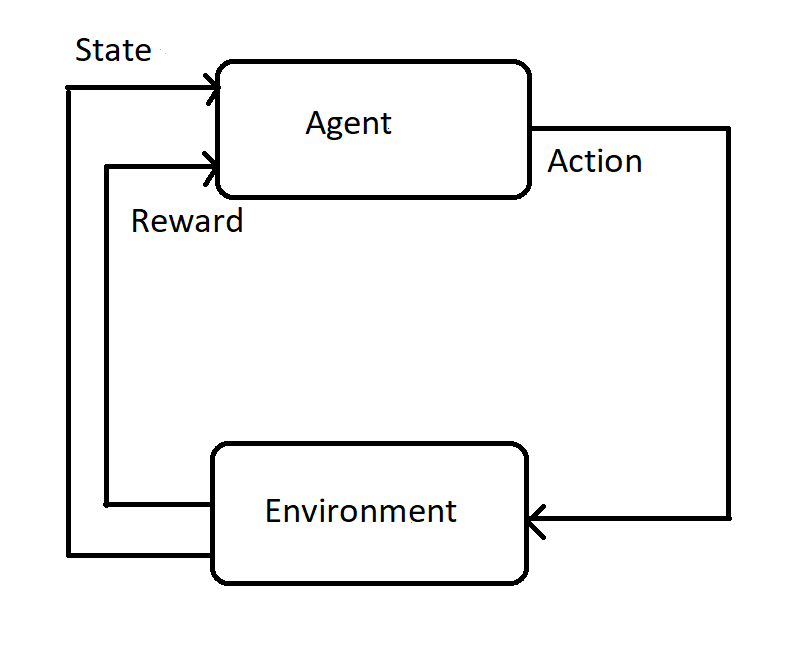 Figure 1. Markov Littman [1]  the -Q algorithm, a zero-sum multiagent reinforcement learning algorithm and applied it to a simplified version of a  soccer game. Hu and Wellmann [2] created the Nash-Q algorithm and used it on a small gridworld example to  results. Bowling [3] varied the learning rate of the training process to speed it up while ensuring convergence. Later, he applied the  or  methodology to an actorcritic algorithm to improve its multi-agent capabilities [4].Reinforcement learning  when neural networks gained popularity and convergence was improved. Mnih et al. [5] applied deep reinforcement learning to playing Atari games by feeding multiple frames at once and  experience replay Later, deep reinforcement learning was applied to multi-agent systems,  independent multi-agent reinforcement learning. Foerster et al. [6]  experience replay for independent Q-learning using fingerprints. Omidshafiei et al. [7]  Q-networks for partially observable multi-task multi-agent reinforcement learning problems. Multiple advancements have been made in the  of  learning and  execution. Foerster et al. [8] created  multi-agent credit assignment. Peng et al. [9] created  with  hierarchy and  for communication. Sunehag et al. [10]  with common  and Qfunction decomposition. Rashid et al. [11]  QMIX with , Q-function decomposition  a feed-forward neural network with better performance than the former valuedecomposition one. Lowe et al. [12] improved the  by altering the critic to contain all actions of all agents, thus making the algorithm capable of processing more multi-agent scenarios. Shihui et al. [13] improved upon the previous MADDPG algorithm in zero-sum competitive scenarios by  a method based on -Q learning. Casgrain et al. [14] upgraded the  Q-network algorithm  methods based on Nash equilibria making it capable of solving multi-agent environments.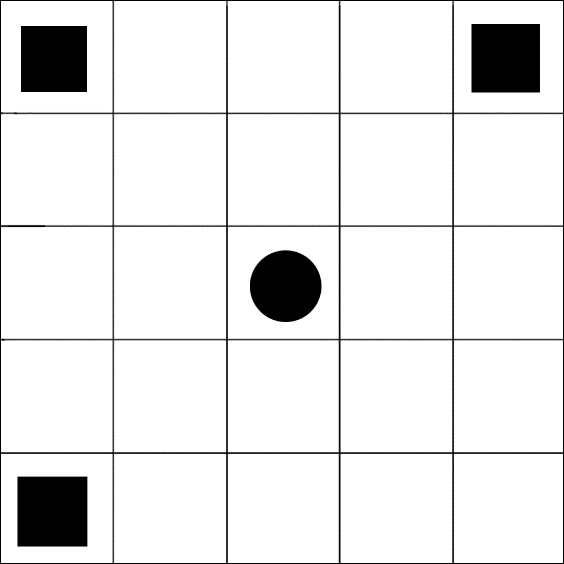 Figure 2. The simulation environment. The squares the controlled agents,  the circle represents the fleeing enemy. The goal is to catch the enemy by moving horizontally or vertically.  have also been created to  performance of various algorithms in multi-agent environments. Vinyals et al. [15] modified the  II game to  a learning environment. Samvelyan et al. [16] also pointed to  as a multi-agent benchmark but  a micromanagement. Liu et al. [17] introduced a multi-agent soccer environment with continuous simulated physics. Bard et al. [18] reached a new frontier with the cooperative Hanabi game benchmark. Model:   N+1 hidden and N+1 output (1 value + N action) layers (4 different networks in one model, 1 critic + 3 actor) number of updates batch sizefor number of updates do  for batch size do    Calculate next actions  based on the previous state    Take actions , get terminal state boolean and new rewards    Store the actions, the terminal state booleans, the calculated values, the rewards and the states   end for  Calculate returns based on (13)  Calculate advantages based on (12)  Update critic neural network based on the observed states and the corresponding returns: loss is  between returns and calculated values  Update actor neural networks based on the observed states, the taken actions and the advantages: loss is policy loss(weighted sparse categorical cross-entropy loss)  entropy loss(cross-entropy over itself)end forAlgorithm 1: A2CM In the following section, we  theoretical background  our work. Then, the experiments themselves and the testbed  introduced. We continue by  the results and end with conclusions and suggestions  future work on the topic.Theoretical backgroundMarkov A Markov  is a mathematical framework for modeling decision making, as shown  Figure 1. In a Markov  there are states, selectable actions, transition probabilities and rewards [1]. At each timestep the process starts at a state  and selects an action  from the available action space.  gets a corresponding reward  and then finds itself in a state  given by the probability of . A process is said to be Markovian if which means that a  only on the previous state and the current action. Thus, only the last state and action are  the next state.In a Markov , the agents are trying to find a policy  the sum of discounted expected rewards. The standard solution for this  iterative search method  searches for a  point of the Bellman equation: Reinforcement When the state transition probabilities or the rewards are unknown, the problem of the Markov  becomes a problem of  learning. In this group of  the agent tries to make a model of the world around itself  trial and error.One type of reinforcement learning is value-based reinforcement learning.In this case, the agent tries to learn a value function that renders a value to states or to actions from states. These values correspond to reward  reaching a state or taking a specific action from a state.The most commonly used type of value-based reinforcement learning is Q-learning [2],  the so-called Q-values are estimated for each of the stateaction pairs of the world. These Q-values represent the value of choosing a specific action in a state, meaning  reward the agent possibly get by taking that action. The equation for Q-learning for updating the Q-values of a state is: where  is the learning rate and  is the discount for the reward.The agent always selects an action that  the Q-function for the state that the agent is in.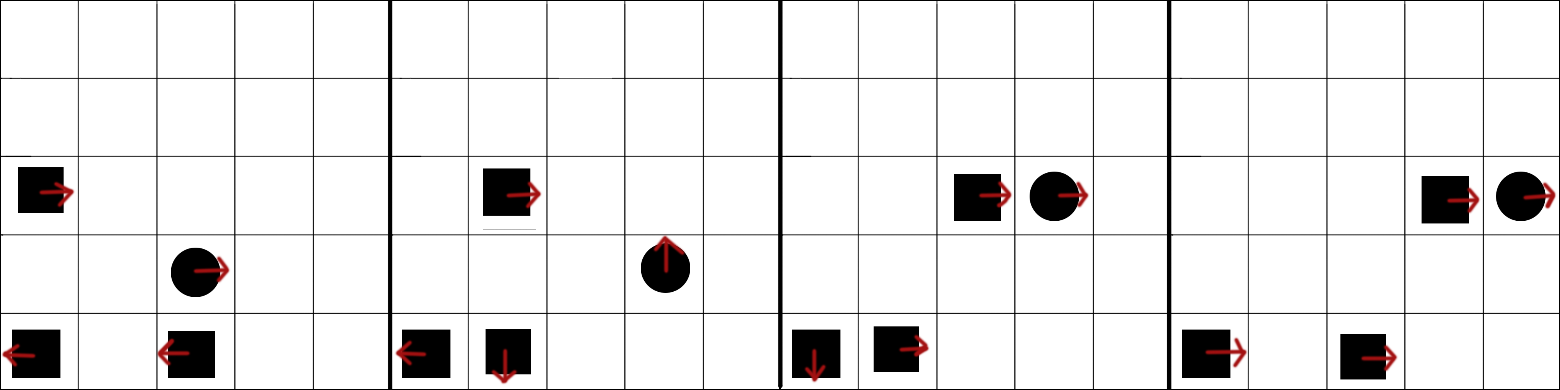 Figure 3. An example of catching the randomly moving opponentAnother type of reinforcement learning is policy-based reinforcement learning. In this case, actions are derived as a function of the state itself. The most common policy-based reinforcement learning method is policy gradient [19]. In this case, the agent tries to  the expected reward following the policy   by  based on the total reward for a given trajectory . Thus, the cost function of the parameters  is the following: The parameters are then tuned based on the gradient of the cost function:  of policy-based methods  the  environments with huge even continuous action spaces with stochasticity However,  much greater possibility of getting stuck in a local maximum rather than following the optimal policy. Apart from the aforementioned model-free reinforcement learning methods, there  also model-based reinforcement learning. In this case, a model is built(or just tuned) to perform the reinforcement learning. This is more sample-efficient than model-free methods thus requires  samples to perform equally, but it is very dependent on the model. It can be combined with model-free methods to  better results, as in [20]. Multi-agent systems Markov gamesA matrix game is a stochastic framework  each player selects an action and gets  immediate reward based on action [1]. They are called matrix  the  can be written as a matrix, with the first two  selecting  in the  and  of the matrix. Unlike Markov , these games have no .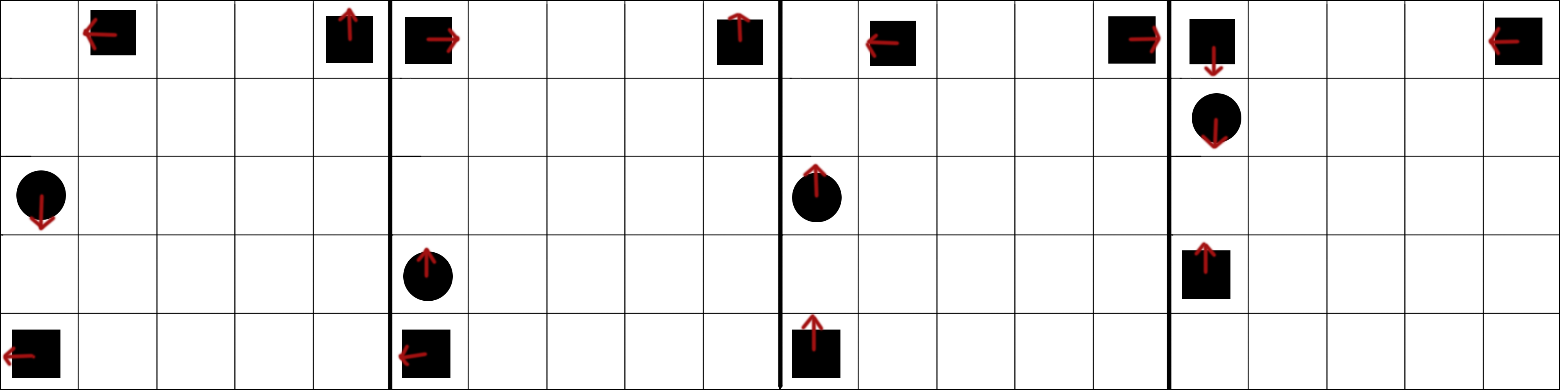 Figure 4. An example of catching the fleeing opponent.Markov games, or  games are  of Markov  with multiple agents.  can be thought of as  games with multiple states. In a Markov game, each state has a payoff matrix for all of the states. The next state is determined by the joint  of the agents. A game is Markovian if so the next state depends only on the current state and the current actions taken by all agents. Deep A reinforcement learning algorithm is called  if it is assisted by a neural network.A neural network is a function approximator built from ( billions of) artificial neurons. An artificial neuron, based on real neurons of the brain, has the following equation: where  is the input vector,  is the weight vector,  is the bias and  is the activation function to introduce nonlinearity in an otherwise linear system. The parameters( and ) are tuned with backpropagation, calculating the partial derivative error of all parameters propagated from the final error  the input vector.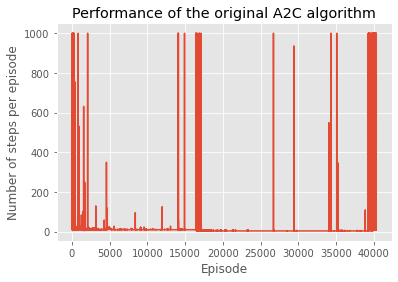 Figure 5. The performance of the original A2C algorithm on our benchmark. The selection of the activation function is important in deep learning due to the vanishing gradients: when many layers are stacked upon each other, higher layers’ gradients are too small during backpropagation, thus those layers are difficult to train. A basic activation function can be a sigmoid or logistic activation function: 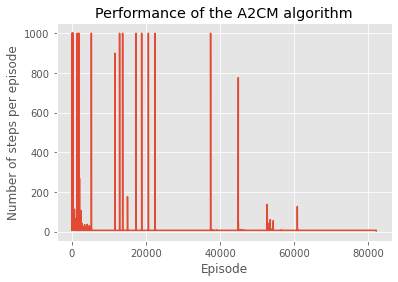 Figure 6. Performance of the modified A2C algorithm on our benchmark. A common activation function in deep learning is  (ReLU) [21] which has gradients that are less vanishing better to train. It has the following equation: For multi-class classification, another activation function is used: the softmax activation function. When used as the last layer, the probabilities of all of the output neurons add up to exactly 1. Thus, in reinforcement learning it is utile to use it as the probability distribution of the possible actions. It has the following equation: 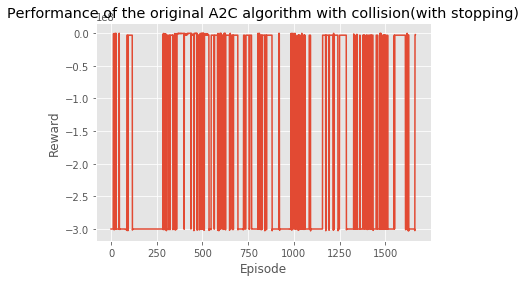 Figure 7 Performance of the original A2C algorithm on our benchmark with collision (with terminating at collision).Deep reinforcement learning algorithms have several advantages compared to traditional reinforcement learning algorithms. First of all, they are not based on a state table, as the states are approximatedmuch more robust than linear function approximators). This allows  more states to be mapped even  continuous. However,  more prone to diverging and thus many  have been created on deep reinforcement learning algorithms to provide better convergence on the problems. ActorcriticAn critic system  value-based and policy-based reinforcement learning. In these systems there are two distinct  networks: the , which estimates a value function ( in value-based reinforcement learning), and an , which updates the policy network based on the direction suggested by the  in policy-based reinforcement learning). Actorcritic algorithms follow an approximate policy gradient: Approximating the policy gradient introduces bias to the system. A biased policy gradient may not find the right solution, but if we choose value function approximation carefully, then we can avoid introducing any bias.Actorcritic systems generally perform better than regular reinforcement learning algorithms. The critic network  that the system does not get stuck in a local maximum meanwhile the  network  the mapping of environments with huge action spaces  better convergence [19]. A2C algorithmA2C  It is a one-environment-at-a-time derivation of A3C) algorithm [22], which  multiple agent-environments simultaneously. In that, multiple workers update a global value function, thus exploring the state space effectively. However, the  provides better performance  the asynchronous model.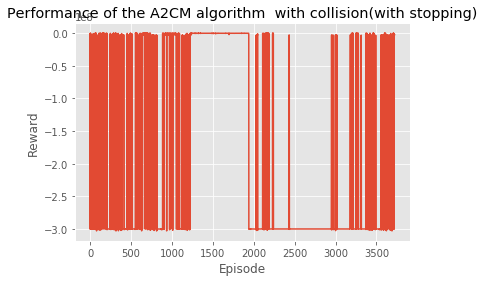 Figure 8. Performance of the A2CM algorithm on our benchmark with collision (with terminating at collision).Advantage function is a method  significantly  the variance of the policy gradient by  the cumulative reward  a baseline to make smaller gradients thus it provides much better convergence than regular Q-values. Returns are calculated  the equation: where  is the return,  is the reward at time t,  is the discount factor and   whether the step at time  is a terminal state. Experiments and Results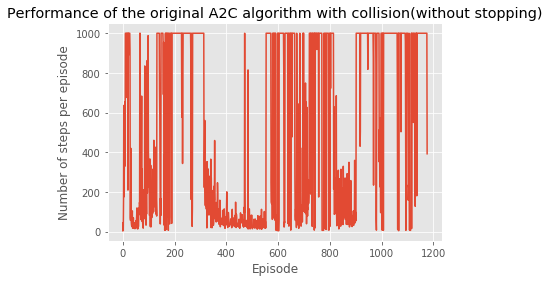 Figure 9. Number of steps per episode of the original A2C algorithm on our benchmark with collision (without terminating at collision). The testbed is  5 × 5 grid three cooperating agents in three of the four corners of the environment In the middle, there is a fourth agent(the circle). The former three agents have the objective of catching the fourth agent, which moves randomly. This testbed is analogous to pursuitevasion (or predatorprey) scenarios that are significant in robotics. The agents can move in four directions: up, down, left or right. When one of the three agents  the fourth one, the episode . A penalty is introduced to the cooperative agents every timestep thus the return of an episode is  by ending the episode as soon as possible ( catching the fleeing agent as  as  episode must end in  timesteps to avoid getting stuck In the environment, a constant negative reward is given to the agents which encourages them to end the episode as fast as they can.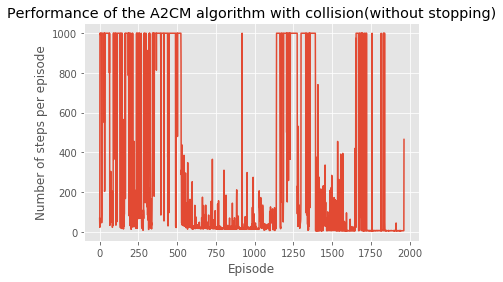 Figure 10. Number of steps per episode of the A2CM algorithm on our benchmark with collision (without terminating at collision).In the modification of the A2C algorithm, we followed the theory of  learning and  execution. This means that the execution  the learning phase can be assisted by additional information from other agents. In our case, we used the information that the agents are cooperative thus they acquire the same rewards (and returns). As was noted before,  execution is most helpful in real-world scenarios  difficulties  a  tasksolving achitecture .In our experiment,  A2C models  one actor and one critic  substituted  one model  one critic and multiple actors The pseudocode of the algorithm can be seen in Algorithm 3. All neural network layers were  of the TensorFlow  class, which provides utile functions for training and prediction even for batch tasks by providing the forward steps of the network. The  was RMSprop with learning rate of 7 · 103.The value estimator critic contained a neural network 128 hidden unit layers with ReLU activation function and one output layer with one unit. Its loss function  a simple mean squared error between the returns and the value.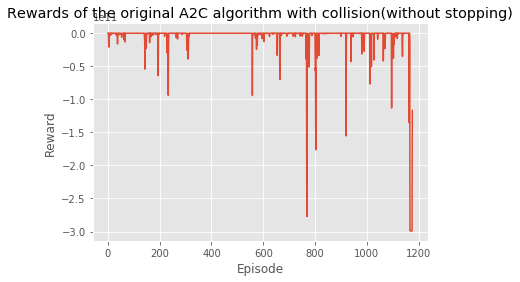 Figure 11. Rewards per episode of the original A2C algorithm on our benchmark with collision (without terminating at collision).The actors contained a hidden layer with 128 hidden units and an output layer with  units (the number of actions in the action space). The loss function contained two distinct parts: policy and entropy loss. The policy loss was a weighted sparse categorical cross-entropy loss, where the weights  given by the advantages. This method  the convergence of the algorithm. Entropy loss is a method  exploration by  actions that are not in the local minimum. This is very important for tasks with sparse  due to the fact that the agent does not receive feedback often. This loss  calculated as a cross-entropy over itself, and it  from the policy loss because it should be , not . The entropy loss  tuned by a constant, which  taken as 1 · 104.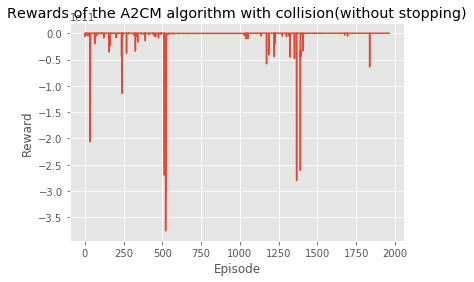 Figure 12. Rewards per episode of the A2CM algorithm on our benchmark with collision (without terminating at collision).Episode rewards were taken to be a list where a value of 0 was appended to the end of the list at each  end the episodes, only the last value of the list was incremented by the episode reward of the given step. For the training, a batch-sized container  created for the actions, rewards, terminal state booleans, state values and observed states. Then, a two-level loop  started: the outer one  run for the number of required updates(set by us),  the inner loop  the batch size.  state observations, the taken actions (selected by a probability distribution based on the actor neural network results), the state values, the rewards, the terminal state booleans and the last observed state  stored in the aforementioned containers. the returns and advantages  calculated on the batchand then a batch training  performed on  data. There was no need to calculate the gradients themselves due to the  of the Keras API.During our experiment, the system was run  times in batches of 128, thus running the environments over  steps. Gamma was taken to be 0.99. 3 and 4 show the  of some remarkable episodes of catching the opponent.  6 7 show the results of our experiments.  important to  the xcoordinates  5 and 6: for the same number of steps, the original was run for  episodes the modified algorithm managed to complete  episodes. This means that the A2CM algorithm spent half as  steps in an episode was able to catch the fleeing opponent in average half time  the agent based on the original algorithm. These figures also show that the original algorithm did not find an optimal solution without diverging later, and even between  the solutions were not as stable. Our agent, on the other hand, found a solution with no  later and only small  after the first half of episodes. The A2CM algorithm found a solution  it can catch the opponent in 6 steps, and it maintained  knowledge for  episodes, with one positive spike where it found the solution to the problem in just 3 steps. times are worth  as well. The regular A2C algorithm took .45 seconds to run,  the modified one ran for .28 seconds. It is worth noting that due to the almost twice  episodes, the environment had to be reset twice as , so the modified algorithm is even faster  the normal one.Later, the difference between the algorithms were tested with collision turned on, bringing the problem set even closer to real-world scenarios. In this case, the agents  a penalty if they  with each other. This method makes the environment much harder to learn, as only chasing the enemy agent also  the training process as the steps leading to success are not as easy to determine that  before the enemy will make similar attempts less likely to  the training process of the environment with collision detection turned on, it is important to pay attention to the reward ratio between the negative rewards for each step and the negative reward for collision. The larger the reward for collision, the better the agents will evade collision otherwise they will be  to finish the episode as fast as possible. For this reason, the negative reward for each step  selected as  and the negative reward for the collision  enough  the  to follow a collisionevasion policyIn the first experiment on the environment with collision detection, we tried to set the algorithms  a collision would terminate the episode. This scenario is analogous to certain scenarios in robotics  cause malfunctions in the robots themselves and should be evaded even via high-level control. Apart from turning on the collision, all other conditions and parameters of the training process were the same 8 show the cumulated rewards per episode for the original A2C and our A2CM algorithm, respectively. It can be seen that while neither  able to solve the environment over the timespan of the training, there was a time span of . 700 episodes  our algorithm was able to catch the enemy without colliding original algorithm lacked any of these longer periods The training of the original algorithm in this case took .42 seconds while the training of the A2CM took .00 seconds. It is worth noting that the  episodes, and .To make the environment easier to train on, the second experiment  conducted such that the episodes only terminated if the opponent  caught. This way, the episodes  longer and always  might provide better training information than the setting of the previous experiment. This scenario is analogous to problems in robotics two robots in the same area is discouraged,  scenarios or sub-tasks two robots should not scan the same area at once. Just as in the previous experiment, all other parameters were left as they were in the training of the system without collision.  9 and 10 show the number of steps required to finish each episode for the original A2C and the modified A2CM , respectively, while  11 and 12 show the cumulated (negative)  per episode (higher is better for the A2C and the A2CM  respectively. It can be seen that while the original A2C algorithm did not show any clear sign of successful training,  some  of  Approaching the end of the training process, the number of steps  kept low, and Figure 12, collisions were also evaded with the exception of some episodes. The original algorithm completed  episodes while the modified one completed  can also be a sign of superiority of the A2CM algorithm. Regarding the training times, the original algorithm was trained for .22 seconds, while the modified one trained for .85 seconds. In this case, it is  that our algorithm  significantly more.ConclusionLooking at the previous section, we can conclude that our modification  the original A2C algorithm, the A2CM algorithm was able to perform much better on our testbed without collision some extent it  the original A2C algorithm even in enviroments with collision thus it is recommendable for tasks in robotics. , the algorithm has the caveat of being when the agents are fully cooperative special predefined roles.There are still  to improve upon the current state of our algorithm.  improvement would be to introduce a variable learning rate or  [3] in a deep reinforcement learning algorithm. Another possible improvement is  the fleeing agent in the algorithm  the full cooperativecompetitive  of the environment.  activation functions  be tried to check their behavior for example,  [23] might have better convergence  price of slightly more training time.  algorithm could be  using recurrent neural networks Markov  the full state is unknown. AcknowledgementThe research reported in this paper and carried out at the Budapest University of Technology and Economics was supported by the TKP2020, Institutional Excellence Program of the National Research Development and Innovation Office in the field of Artificial Intelligence (BME IE-MI-SC TKP2020).The research was supported by the EFOP-3.6.2-16-2016-00014 project financed by the Ministry of Human Capacities.ReferencesM. L. Littman, Markov games as a framework for multi-agent reinforcement learning, Proceedings of the Eleventh International Conference on Machine Learning1994 pp. 157163. 	
DOI 10.1016/b978-1-55860-335-6.50027-1 J. Hu, M. Wellman, Nash q-learning for general-sum stochastic games, Journal of Machine Learning Research 4 (2003), pp. 10391069. Online [Accessed 6 September 2021]	
https://www.jmlr.org/papers/volume4/hu03a/hu03a.pdf M. Bowling, M. Veloso, Multiagent learning using a variable learning rate, Artificial Intelligence 136 (2002), pp. 215250
DOI: 10.1016/S0004-3702(02)00121-2 M. H. Bowling, M. M. Veloso, Simultaneous adversarial multi-robot learning, IJCAI (2003) pp. 699704V. Mnih, K. Kavukcuoglu, D. Silver, A. Graves, I. Antonoglou, D. Wierstra, M. Riedmiller, Playing  with deep reinforcement learning, arXiv preprint arXiv:1312.5602 (2013J. Foerster, N. Nardelli, G. Farquhar, T. Afouras, P. H. S. Torr, P. Kohli, S. Whiteson, Stabilising experience replay for deep multi-agent reinforcement learning, PMLR (2017) pp. 1146-1155.S. Omidshafiei, J. Pazis, C. Amato, J. P. How, J. Vian, Deep decentralized multi-task multi-agent reinforcement learning under partial observability, PMLR (2017) pp. 2681-2690.J. Foerster, G. Farquhar, T. Afouras, N. Nardelli, S. Whiteson, Counterfactual multi-agent policy gradients, Proceedings of the AAAI Conference on Artificial IntelligenceP. Peng, Y. Wen, Y. Yang, Q. Yuan, Z. Tang, H. Long, J. Wang, Multiagent bidirectionally-coordinated nets: Emergence of human-level coordination in learning to play  combat games, arXiv preprint arXiv:1703.10069 (2017).P. Sunehag, G. Lever, A. Gruslys, W. M. Czarnecki, V. Zambaldi, M. Jaderberg, M. Lanctot, N. Sonnerat, J. Z. Leibo, K. Tuyls, T. Graepel, Value-decomposition networks for cooperative multi-agent learning, arXiv preprint arXiv:1706.05296 (2017T. Rashid, M. Samvelyan, C. S. de Witt, G. Farquhar, J. Foerster, S. Whiteson, : Monotonic value function factorisation for deep multi-agent reinforcement learning,  Machine Learning2018 pp. 4295-4304.R. Lowe, Y. Wu, A. Tamar, J. Harb, P. Abbeel, I. Mordatch, Multi-agent actor-critic for mixed cooperative-competitive environments, Advances in Neural Information Processing Systems 30 (2017) pp. 63796390., Y. Wu, X. Cui, H. Dong, Fang, S. Russell, Robust multi-agent reinforcement learning via minimax deep deterministic policy gradient, Proceedings of the AAAI Conference on Artificial Intelligence 33 (2019) pp. 42134220.P. Casgrain, B. Ning, S. Jaimungal, Deep -learning for  equilibria: , arXiv preprint arXiv:1904.10554 (2019O. Vinyals, T. Ewalds, S. Bartunov, P. Georgiev, A. S. Vezhnevets, M. Yeo, A. Makhzani, H. Kättler, J. Agapiou, J. Schrittwieser, J. Quan, S. Gaffney, S. Petersen, K. Simonyan, T. Schaul, H. van Hasselt, D. Silver, T. Lillicrap, K. Calderone, P. Keet, A. Brunasso, D. Lawrence, A. Ekermo, J. Repp, R. Tsing, : A new challenge for reinforcement learning, arXiv preprint arXiv:1708.04782 (2017M. Samvelyan, T. Rashid, C. S. de Witt, G. Farquhar, N. Nardelli, T. G. J. Rudner, C. Hung, P. H. S. Torr, J. Foerster, S. Whiteson, The  multi-agent challenge, arXiv preprint arXiv:1902.04043 (2019S. Liu, G. Lever, J. Merel, S. Tunyasuvunakool, N. Heess, T. Graepel, Emergent coordination through competition, arXiv preprint arXiv:1902.07151 (2019N. Bard, J. N. Foerster, S. Chandar, N. Burch, M. Lanctot, H. F. Song, E. Parisotto, V. Dumoulin, S. Moitra, E. Hughes, I. Dunning, S. Mourad, H. Larochelle, M. G. Bellemare, M. Bowling, The  challenge: A new frontier for  research, Artificial Intelligence 280 103216R. S. Sutton, D. McAllester, Singh, Policy gradient methods for reinforcement learning with function approximation, Proceedings of the 12th International Conference on Neural Information Processing Systems2000 pp. 1057-1063A. Nagabandi, G. Kahn, R. S. Fearing, S. Levine, Neural network dynamics for model-based deep reinforcement learning with model-free fine-tuning, 2018 IEEE International Conference on Robotics and Automation2018 pp. 7559-7566.A. F. Agarap Deep learning using rectified linear units (), arXiv preprint arXiv:1803.08375 (2018V. Mnih, A. P. Badia, M. Mirza, A. Graves, T. P. Lillicrap, T. Harley, D. Silver, K. Kavukcuoglu, Asynchronous methods for deep reinforcement learning,  1928-1937.D. A. Clevert, T. Unterthiner, S. Hochreiter, Fast and accurate deep network learning by exponential linear units (), arXiv preprint arXiv:1511.07289 (2015(1)(2)(3)(4)(5)(6)(7)(8)(9)(10)(11)(12)(13)